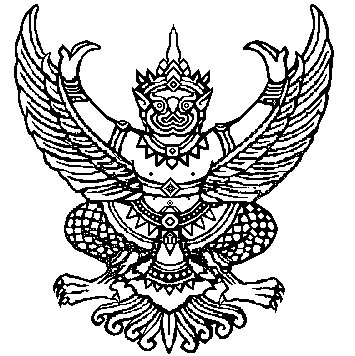 คำสั่งองค์การบริหารส่วนตำบลปะแตที่  ๒๓๖ /๒๕๕๓เรื่อง มอบอำนาจและแต่งตั้งผู้ลงนามแทนนายกองค์การบริหารส่วนตำบลปะแต **************************************		ตามที่ องค์การบริหารส่วนตำบลปะแต ได้ดำเนินการให้บริหารประชาชน ในด้านการชำระภาษี การออกหนังสือรับรองบุคคล  และเพื่อความสะดวกในการให้บริการ จึงเห็นควรมอบอำนาจเพื่อให้มีผู้ลงนามแทนนายกองค์การบริหารส่วนตำบลปะแต ด้านการให้บริการประชาชน ดังนี้๑. นายมะเซ็ง  ปาตง  		ตำแหน่งรองนายกฯ คนที่ ๑๒. นายอิสสะมะแออาเซ็ง  สนิมิง 	ตำแหน่งรองนายกฯ คนที่ ๒		ทั้งนี้ ตั้งแต่วันที่ ๑๕  เดือนตุลาคม พ.ศ. ๒๕๕๓  เป็นต้นไป			สั่ง ณ วันที่ ๑๕ เดือนตุลาคม  พ.ศ. ๒๕๕๓                                                              (นายสมศักดิ์  ศรีสมบัติ)                                                       นายกองค์การบริหารส่วนตำบลปะแต